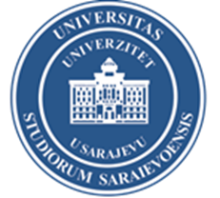 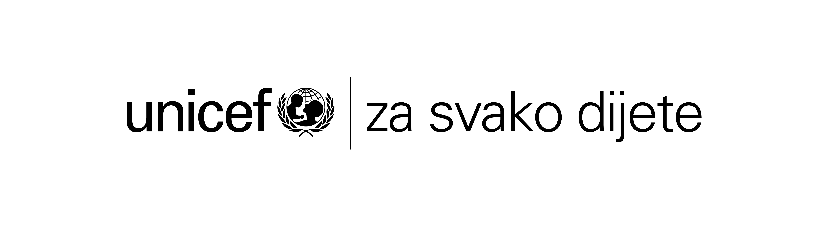 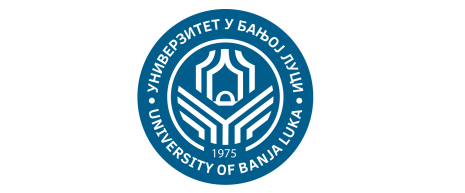 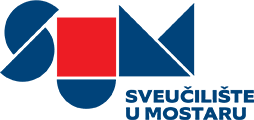 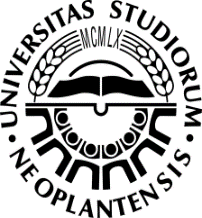 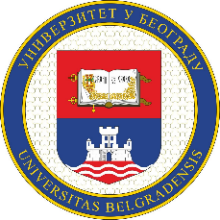 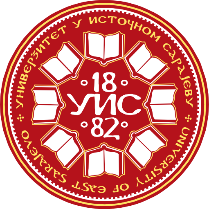 POZIVNO PISMONA MEĐUNARODNI NAUČNI/ZNANSTVENI SKUP„Obrazovanje pristupačno svima“Sarajevo, 10.12.2022.OBRAZAC ZA PRIJAVU PRISUSTVADobro došli!Organizacioni odbor Međunarodnog naučnog/znanstvenog skupaIme i prezime:Titula:Ustanova:Kontakt telefon:E-mail adresa:Na Skupu sudjelujem: (zaokružiti)u prostoru Univerziteta u Sarajevu – Filozofskog fakultetaonline – putem zoomaNapomena: